OBCHODNÍ AKADEMIE A VYŠŠÍ ODBORNÁ ŠKOLA PŘÍBRAM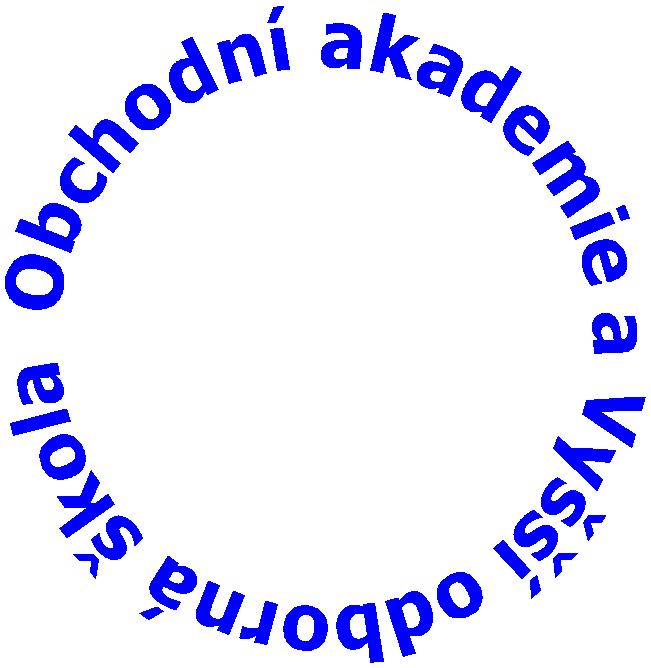 Metodické pokyny pro zpracováníabsolventských pracíPříbram2022Obchodní akademie a Vyšší odborná škola, Příbram I, Na Příkopech 104ABSOLVENTSKÁ PRÁCEOA a VOŠ Příbram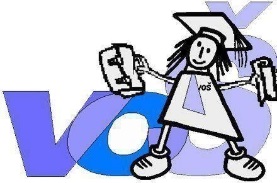 Obchodní akademie a Vyšší odborná škola,261 01 Příbram I, Na Příkopech 104Obor vzdělání:		63–41–N/..	Ekonomika a podnikáníVzdělávací program:	63–41–N/24	Finanční a ekonomické poradenstvízadání absolventské práceObchodní akademie a Vyšší odborná škola, Příbram I, Na Příkopech 104Obor vzdělání:		63–41–N/..	Ekonomika a podnikáníVzdělávací program:	63–41–N/24	Finanční a ekonomické poradenstvíHodnocení efektivnosti technického rozvoje ve firmě XYPříbram 2022Prohlašuji, že jsem svou absolventskou práci název práce kurzívou vypracoval/a samostatně pod vedením Ing. Jiřího Nováka. V práci jsem použil/a odbornou literaturu a další informační zdroje, které jsou citovány v práci a uvedeny v seznamu literatury na konci práce. Jako autor uvedené absolventské práce dále prohlašuji, že jsem v souvislosti s jejím vytvořením neporušil/a autorská práva třetích osob.Příbram, 1. dubna 2022	podpisDěkuji panu Ing. XXovi, vedoucímu mé absolventské práce, za to, že mi byl nápomocen radou při jejím zpracování, a pracovníkům oddělení technického rozvoje firmy XY, panu ZY, paní TU a panu SM za to, že mi umožnili získat pro práci potřebné podklady.Příbram, 1. dubna 2022								..........................................................podpisZde následuje přehledný (shrnutí, výtah) vaší absolventské práceZde následuje přehledný cizojazyčný obsah (resumé, summary – shrnutí, výtah) vaší absolventské práceKlíčová slovaZde uvedete klíčová slova v českém jazyceKey wordsZde uvedete klíčová slova v cizím Zde vygenerujete automatický obsah a na dalších stranách následuje vlastní práce od ÚvoduResumé a klíčová slova, obsah se do obsahu neuvádějíZačíná slovem Úvod ÚVODTouto stranou začíná číslování APVypracování absolventské práce a její formální úpravaStruktura absolventské práceStruktura AP se může lišit podle toho, zda se jedná o práci, v níž byl použit empirický výzkum, nebo o práci, v níž byl určitý jev nebo problém zkoumán z hlediska vývoje, v níž se srovnávají určité koncepce apod. Některé náležitosti jsou však všem pracím společné, především její formální uspořádání, jež bude rozvedeno dále.Příklad možné varianty:ObsahÚvodTeoretická část prácePraktická část práceVymezení cíle, úkolů a formulace hypotézCharakteristika a popis výběrového souboruMetodyVýsledkyInterpretaceZávěryPoužitá literaturaPřílohy Rozsah a náležitosti absolventské práceRozsah APRozsah AP ovlivňuje vlastní téma a použité metody. Převážně teoretické práce založené na studiu, analýze a srovnávání různých dokumentů jsou zpravidla rozsáhlejší než práce založené na empirickém výzkumu. Minimální rozsah by však neměl (kromě výjimečných a řádně zdůvodněných případů) klesnout pod 40 stran textu formátu A4. Maximálně 50 % teorie. Přílohy se do předepsaného minimálního rozsahu nezahrnují.Vnější úprava APPráce musí být sepsána prostřednictvím textového editoru (procesoru), resp. jiného na tvorbu textových a kombinovaných dokumentů orientovaného programu, popřípadě s využitím příslušných dalších programů orientovaných na práci s daty číselné či grafické povahy. AP se píše nebo tiskne po jedné (pravé) straně papíru. Při psaní (tisku) se vychází z normy ČSN ISO 690 (01 0197) platné od 1. dubna 2011 „Pravidla pro bibliografické odkazy a citace informačních zdrojů“. Sazebním obrazcem stránky textu, do kterého se umisťují i obrázky a tabulky, je obdélník, jehož rozměry a pozice na papíru formátu A4 jsou definovány rozměry okrajů stránky. Při psaní proporcionálními fonty nelze definovat stránku z hlediska počtu znaků na řádce ani na stránce vzhledem k jejich různé šířce závislé na konkrétním písmenu. Minimálnímu požadavku počtu řádek na stránce se však dá přiblížit např. při psaní fontem:Times New Roman o velikosti 12 bodů – pro běžný text (popř. pro meší nadpisy velikosti 14 bodů, tučné).Arial o velikosti 16, 14 bodů, tučné – možno pro nadpisy.Řádkování 1,5 řádku.Horní okraj 25 mm.Dolní okraj 25 mm.Levý okraj .Pravý okraj .Řádkování: 1,5.Velikost písma 12 bodůTyp písma – patkové (Times New Roman).Zarovnání odstavce: do blokuMezery za – 6 bodů. Názvy grafů, tabulek, obrázků, schémat – vkládat pomocí MS Word "Vložit titulek) nad daný obrazec – velikost 12 bodů.Mezery mezi odstavci se doporučují o velikosti +. Pro nadpisy a tituly kapitol se doporučuje písmo velikosti 14 bodů a pro vlastní text písmo velikosti 12 bodů. Poznámky, resp. poznámky pod čarou lze psát písmem o velikosti 10 bodů. Text je oboustranně zarovnán (zarovnán do bloku, resp. justified).Stránky jsou číslovány arabskými čísly.Číslují se všechny stránky vlastní práce -  počínaje první stránkou (tj. resumé) Stránky se číslují nahoře nebo dole (v záhlaví či zápatí stránky), zpravidla uprostřed stránky. Poslední číslo obsahuje seznam přílohPřílohy sou číslovány římskými čísly (od čísla I)Pro označení kapitol a podkapitol se nejčastěji používá desetinné třídění. Na konci číselného výrazu se tečka nedělá (např. 1.1.3). Používají se 3 (výjimečně 4) úrovně. Další odlišení úrovní můžeme zajistit volbou fontu a řezem písma.Odevzdání APPečlivě vyplněné zadání AP odevzdáte do konce listopadu. Po schválení vedením školy bude originál přiložen do jednoho knihařsky svázaného exempláře, který bude sloužit jako originál pro odevzdání do školy. Kopie potvrzeného zadání vložíte do dalších výtisků,Absolventská práce se odevzdává škole v jednom knihařsky svázaném exempláři v pevných deskách (s originálním zadáním). Vzor textu na deskách je uveden v ukázce. Druhý knihařsky svázaný exemplář obdrží oponent, který po vypracování posudku vrátí práci absolventovi. (Pokud přijde k obhajobě práce, může vrátit až poté). Další výtisk je možno svázat do kroužkové vazby – slouží pro absolventa. Práce bude odevzdána ve škole nejpozději do konce dubna příslušného roku. 
V roce 2021 do 30. 4. 2021Obrázky, grafy, tabulkyObrázky, grafy a tabulky jsou v přiměřeném množství zařazeny buď přímo do textu, nebo jsou součástí příloh. Vkládají se do stránek v elektronickém tvaru prostřednictvím příslušných editorů.  Není-li to možné či vhodné, pak se do práce vlepují. Obrázky, grafy a tabulky tvoří výstupy výzkumu, dokumentují podmínky práce, použitý materiál, postup či výsledky.Seznam obrázků, grafů a tabulek bývá uveden za obsahem, resp. až před seznamem použité literatury.PřílohyPřílohy tvoří různé dvou i třírozměrné materiály. Přílohou mohou být ukázky vyplněných dotazníků, pomocné tabulky, různé obrazové materiály, fotografie, diskety nebo zhotovené pomůcky.Přílohy mohou být svázány do vlastní absolventské práce. Při velkém rozsahu mohou přílohy tvořit samostatný svazek či jsou přílohy volně k práci připojeny nebo se přílohy umisťují do zásobníku upevněného k deskám na konci práce.Samostatné přílohy se odevzdávají v jednom exempláři.Vyplněné přílohy možno umístit do textu.Prázdné umisťujeme na konec práce (nezapočítávají se do počtu stránek).Bibliografické citace, odkazy na citaceVe vztahu k bibliografickým citacím a odkazům na citace platí v současné době české verze mezinárodních norem ISO  ISO 690- to ČSN ISO 690 z prosince roku  ČSN ISO 690-2 z ledna 2000. V těchto normách lze najít podrobné informace. Struktura bibliografických citacíJednotlivé prvky, z nichž se bibliografická citace dokumentu sestává, mají normalizované pořadí v závislosti na druhu dokumentu a jsou navzájem odděleny předepsanými znaménky (oddělovači). Citované části piště kurzívou a do uvozovek. Využívejte pás karet Odkazy – sekce Citace a bibliografie. Povinné prvky v citaci:PŘÍJMENÍ, Jméno. Název díla. Místo vydání : Rok vydání. s. x - yMonografické publikace Příklad zkrácené citace:PELIKÁN, J. Základy výzkumu. Praha : Karolinum, 1998. Části monografické publikacePříklad:BRUNTON, P. Perspektivy. Praha : Unitaria, 1992. Kapitola 19, Vláda relativity, s. 19-32.Seriálové publikaceNázev. Odpovědnost. Vydání. Údaje o vydání (data nebo čísla). Nakladatelské údaje (Místo : nakladatel). Rok. Edice. Poznámky. Standardní číslo (ISSN).Příklad:Zpravodaj ministerstva životního prostředí. Ministerstvo životního prostředí České republiky. 1991. Praha : PRESS-KO a Retrans. ISSN 0862-9005Elektronické dokumentyPrimární odpovědnost za elektronický dokument má běžně osoba (nebo osoby) odpovědná za vytvoření dokumentu. Elektronický dokument může být umístěn na různých nosičích; druh elektronického nosiče se uvádí v hranatých závorkách, přičemž se používají tato slova nebo jejich ekvivalenty: [online], [CD-ROM], [magnetická páska], [disk].Příklady:	[online databáze]	[monografie na CD-ROM]	[počítačový program na disku]	[online elektronický časopis]	[elektronická pošta]Protože elektronické dokumenty jsou často aktualizovány nebo rozšiřovány, obsahují běžné údaje o vydání. Užívají se slova “vydání”, “verze”, “úroveň”, “aktualizace”, upravené vydání”, “třetí aktualizace”, cvičná úroveň”.Příklady:	5. vyd.	5. vyd., verze U elektronických dokumentů se uvádí datum citování, čímž rozumíme datum, kdy byl elektronický dokument skutečně viděn. Uvádí se v hranatých závorkách u dokumentů, které mohou podléhat změnám, nebo v případě, kdy nelze najít jiné spolehlivé datum v prameni nebo v dokumentaci:Příklady:	[cit. 3. září 2001]	[cit. 2002-07-28]U on-line dokumentů musí být uvedena informace identifikující pramen s uvedením přesné lokace, což se označuje slovy „Dostupné v“ nebo ekvivalentní frází. Informace o lokaci elektronických dokumentů, které jsou součástí počítačové sítě jako Internet, musejí odkazovat na tu kopii dokumentu, která byla skutečně viděna, a musejí obsahovat způsob přístupu k dokumentu (např. FTP), stejně jako síťovou adresu pro lokaci.Příklady:Dostupné na Internetu: <gopher://info.lib.uh.edu/00art/e-journals/v5/n3pri.5n7>	Dostupné též v HTML verzi na: <http://info.li.ca/library_m/pascal_j.html> Přesný formát citování zdrojů najdete v příslušné ČSN (ČSN ISO 690 Bibliografické citace), jako pomocný zdroj můžete použít např. www.citace.comVšechny absolventské  musí respektovat autorská práva a citační standardy:je nutné uvádět odkazy na zdroje myšlenek a citace převzatých textů (v uvozovkách) a současně musí být uveden odkaz na původní zdroj (vše, co není vyloženě vlastní, citovat). 
V práci musí být jasný původ myšlenek,obdobně je nutné uvádět zdroje u převzatých obrázků, grafů, tabulek nebo schémat,za původnost práce a dodržování litery autorského zákona, jakož i za uvedení přehledu použité literatury a přesné citace ručí student. V případě porušení těchto pravidel nebude práce uznána. Současně je nutné počítat s reakcí a obranou autorů, jejichž díla byla zneužita, což může končit až soudním řízením,Tato pravidla se týkají jak textů tištěných, tak i elektronicky šířených (např. umístěných  na stránkách internetu).2022Otýlie DOKONALÁ Příjmení a jméno studentaBydlištěKontaktní telefonKontaktní e-mailNázev absolventské práce:Cíl práce:Stručná osnova absolventské práce:Třída: 3.VŠkolní rok: 2021/2022V Příbrami dne…………….		Podpis studenta:Schváleno ředitelem školy:KonzultantOponentJméno, příjmení a titulKontaktní telefonKontaktní e-mailPodpisAutor:Otýlie DOKONALÁVedoucí práce:Ing. Jiří NovákOponent:Ing. Jan Černý